North Dearborn Vikings2016-2017 School-Wide Behavior Expectations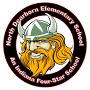 To Be A Viking I Must…Be READY TO LEARNBe RESPECTFULBe RESPONSIBLE and SAFEThis guide provides specific goals and behavioral expectations for students to create a positive, safe, and efficient learning environment.   Classes will collect Viking Vouchers and redeem them for incentives.Staff Member Responsibilities Include:Staff members should teach, model, and practice the behavioral expectations throughout the school year. When staff members observe students being ready to learn, respectful, responsible and safe, give positive verbal feedback and/or a Viking Voucher.Teachers should take his/her class to each common area to explain and practice each procedure by the end of the first week of school. Teachers should notify the office when a class has earned an incentive so their accomplishment can be recognized on the morning announcements.Teachers should post the Viking Motto and behavior matrix in classroom, along with specific classroom expectations.Voice Levels 	To Be A Viking I Must…Cafeteria ExpectationsEntering CafeteriaEnter cafeteria at a level 0 voiceStudents bringing lunch may walk to your tableStudent buying lunch will stand in line quietly, keeping hands and feet to selfStay at a level 0 in the serving area except when ordering or saying please and thank youSpeak at a level 2, clearly, and politely when speaking to a staff member to make food choicesEating LunchWalk to your tableHold lunch tray with two handsRemain seated, on your bottom, facing forwardUsing a level 1 voice, talk only to those across and next to youFor teacher assistance, raise your hand and waitEat your food onlyUse good table mannersK, 1, and 2: When dismissed, pick up all trash, carefully and quietly walk to lunch cleanup3, 4, and 5: When finished, pick up all trash, carefully and quietly walk to lunch cleanupLunch CleanupStand at a level 0 in the tray return lineWhen you are at front of line, wait until the X is open and take tray upPlace silverware in slotK, 1, and 2: Walk at a level 0 to hallway3, 4, and 5: Quietly return to tableYou may talk at a level 1 voice at the table, to those across and next to you, until dismissedHallway ExpectationsVoice level 0 when walking to/from specialVoice level 0 when waiting to enter and when being dismissed from cafeteriaVoice level 1 at arrival and dismissalWalk on the right side when possible unless instructed to do otherwiseWalk in a straight line directly behind the person in front of you, facing forwardWalk on the right side of stairwells unless instructed to do otherwiseUse the railing on stairsMove from classroom to desired location quickly and quietly without loitering (hanging out) in hallsVoice level 0 at lockersReturn to classroom quickly and quietlyKeeps hands, feet, and objects to yourselfQuickly gather materials needed from your lockerClose lockers quietlyTouch only items that belong to youRestroom ExpectationsRestroomWalk at a level 0 straight to the restroomUse a level 0 voice in the restroomWait your turnTreat others privacy with respectTreat the “equipment” properlyUse 1 pump of soap and an appropriate amount of waterTurn the water faucet off when finished washing handsUse 1 paper towel at a time. Take a second only after you have dried your hands with 1.Place used paper towels in trash canUse the restroom and return promptly to the line or to your classroomDrinking FountainLevel 0 voice level while waiting your turnYour mouth should touch water onlyGet about a 3-5 second drinkReturn to your classroom or lineRecess ExpectationsOutdoor Recess-LEVEL 3 VOICEAdults should interact with students, move around, and scan playground areaPBIS strategy:I-interact with all studentsHU-head up and looking around at studentsM-moving constantly in and around studentsGeneral Rules for PlaygroundAsk an adult for permission to go back into the schoolWalk on sidewalk and while on equipmentShare and take turnsGo to the BUDDY BENCH (bench on the left near main entrance) if you would like to talk, walk, or play with another student. There will be a BUDDY BENCH sign on the bench.Walk up and down the sidewalk if you owe recess minutesPlay in established areas for basketball, football, soccer, kickball, tag/free play. These areas will be marked with signs on cones. The recess duty attendants will mark these areas and the areas may be adjusted (by adults only) if necessary anytime during recess. Only adults are allowed to open or close the gates on the playground fence.BoundariesHill when dry, playground/mulch areas, blacktop within cones  set up by recess duty attendantsStay in front of benchesStay where you can see teachersTell a teacher if a ball goes outside the boundaryStay off fenceEquipmentReturn equipment to bin after playing. Recess duty attendants, or designated student, will take bins outside and return the bins to the stairwell after the last recess.Be mindful when tossing, kicking, or throwing playground ballsSidewalk chalk-write on sidewalk and blacktop onlyJump ropes-use for jumping games onlyFootball-Play two-hand touch and toss games onlyBasketball-jump shots, lay-ups, free throws, and 3-pointers onlyPlayground EquipmentSlides-Go down feet first, on your bottom, one person at a timeSwings-Back and forth and on bottom, swing by yourself, one person at a time per swingTire Swing-3 riders and 1 pusher, push and move away, stay on bottom with feet inside the tireMonkey Bars-Stay under bars, use hands only, one person at a time going in the same directionYellow Spinner-Let gravity spin the riders and stay on the outside Climbing Chain-Stay on the top side and climb upClimbing Poles-One person at a timeEnd of RecessLine up quickly and in a straight lineBe responsible for equipment and personal belongingsIndoor Recess-LEVEL 2 VOICEChoose an activity and sit quietly while playingAsk permission to leave an area or to use the restroomClean up your area and return items to their place after playing and before getting another item outLine up quickly and quietly when the teacher tells you recess is overStudy Hall-LEVEL 0 OR 1 VOICE Bring all necessary materials to study hallComplete your assigned workGo straight to study hall areaBe responsible for your materials and check with the teacher before leavingArrival/Dismissal ExpectationsEarly ArrivalReport directly to the cafeteriaUse a level 1 voice to talk to the students next to or across from youStay seated until dismissedBus ArrivalWALK on sidewalk to the nearest entranceBe respectful of the person behind you by holding the door until he/she reaches itRespect others by keeping hands and feet to yourselfRespond appropriately to adult’s directionsDepending on your teacher’s preference, either report straight to your classroom or to the cafeteria for breakfastUse the MAIN STAIRCASE only for arrivalWhen using the stairs, walk up using the handrail on either sideWalk calmly and with a voice level 1 to your classroom or lockerIf you enter the building after 8:05, report to the office for a tardy slipEarly Dismissal-2:50Quietly collect items from lockerUsing MAIN STAIRCASE only, calmly walk down stairs holding handrailWalk CALMLY with a voice level 1 DIRECTLY to cafeteriaFollow sign-in procedure in cafeteriaRemain seated and quiet while waiting for pick-upDismissalWalk with your class to the designated dismissal area with a voice level 1When walking CALMLY down the stairs, use both sides holding the handrailContinue walking until you arrive at your dismissal areaWhile waiting to dismiss, keep hands, feet, backpacks, etc. to yourselfWait quietly in an organized lineWhen exiting building, walk single file through the doorsWhen moving to your bus, WALK DIRECTLY to bus staying on the sidewalk, avoiding grassy areasTeachers will be on duty at dismissal to help students get to the correct bus safelyComputer Lab/Science Lab ExpectationsEnter at a level 0 voiceListen to instructionsStay in your seatRaise your hand if you need assistance or have a questionKeep your hands to yourself and stay in your own areaReturn equipment to designated spot or log off and turn off computerPush in chairLine up at a level 0 voiceHealth Room ExpectationsStudents will have a pass from their teacher or bring their student planner in order to come to the health room. This is the only way the nurse knows that an adult has given the student permission to go to the nurse. This is also a good way to communicate to parents that the student visited the nurse. (This pass is not necessary for students who come for daily medication and scheduled daily treatment.)Students injured at recess should be escorted to the health room by an adult or another student. Recess supervisors should radio the nurse telling her a student is coming to the health room when possible.Use a level 2 voice while talking with the nurse.Sit quietly and wait your turn if other students are in the health room.If a student escorts a sick student (with a pass) to the health room, the “healthy” students should return to the classroom after ensuring the sick student gets to the health room safely.Listen to the nurse and be respectful.If the nurse is not in the health room, the student should sit down quietly and wait for the nurse to come back.Students should sit in the office area if the lights are turned off in the health room. Office staff will supervise the student until the nurse returns. The nurse will turn the lights off if she will be out for more than a couple of minutes. Say please and thank youALWAYS wash your hands after using the restroomLibrary ExpectationsCheck Out TimesLibrary is open for book exchange every morning from 7:45-8:05 and during scheduled library time.If the classroom teacher permits, students may come into the library during the 7:45-8:05 time period to read quietly, take Accelerated Reader tests, or do research.Library ProceduresCheck-InEnter the library at a level 0 voiceHave barcode ready to scan booksPlace books on the correct cartEasy, fiction, or nonfictionBooks should be returned clean, dry, and with label intactBook SelectionUse a level 1 voice during book selectionUse shelf markers appropriately when looking for booksPlace unwanted or misplaced books on correct cartBook selection should be completed in 10-15 minutesBook selection should include one fiction and one nonfiction book within student’s reading level for grades 1-5. Kindergarten students will check out one book.Check-OutOnce selections have been made, students will line up to scan out booksAll books are checked out for 7 days. Books can be checked out for 7 additional days if book has not been reserved.Reference materials and magazines are not available for check-out.After checking out a book, sit in assigned seat unless advised.If teacher permits, you may sit in designated areas around the room.Additional Library NotesTake a restroom break before coming to the library.Students who forget a library book will read a leveled reader and take a test before the end of library.Walk and keep hands, feet, and objects to yourself.Use a bookmark. Bookmarks can be found in the basket at the front desk.Show respect to yourself, others, and property.Office Area ExpectationsEnter the office area through the main entrance doors only. Use this entrance to see any office personnel, including the counselors and principal. (Use the health rooms doors to see the nurse.)Stay in front of the desk.Use a level 2 voice when speaking to an office staff member.Use a level 0 voice while waiting to speak to an office staff member.Wait until the office staff member is off the telephone before speaking to her.Use good manners such as “please” and “thank you”Sit in the office area chairs while waitingTeacher work rooms are for staff members only0No Voice1Whisper2Inside Voice3Outside VoiceTo be a VIKING I must...In all ClassroomsIn the HallwaysIn the CafeteriaIn the RestroomsOn the Playgroundbeready to learn.Pay attention and ask questions when you do not understandHave all materials ready when you need them for all classesKeep track of materialsQuickly gather all materials needed for class from your lockerMake healthy choices in the lunch line or pack a healthy lunchEat your lunch so you can fuel your brainUse the restroom quickly and get back to class or in lineBe active outside- get exercise and burn energyBe prepared to playberespectful.Listen to the teacher and follow directionsKeep my hands and feet to myselfUse kind wordsTake care of propertyRemain quiet in the hallwaysKeep hands and feet off the wallsQuietly close your lockerTalk in quiet voicesSay “please” and “thank you”Keep hands and feet to yourselfRecycleBe kindKeep restroom clean Stay quietRespect privacy and propertyShare the playground equipment with peersBe a good friend beresponsible and safe.Dress appropriately for the weather and for dress codeDo your personal best on homework and classroom assignmentsBe a problem-solverGo straight to where you are supposed to beKeep your hands to yourselfWalk in hallwaysUse railing on stairsKeep food in your areaClean up after yourselfStay in your seatRaise your hand if you need somethingTake what you orderAlways wash your handsUse appropriate amounts of soap and paper towelsTell an adult if someone is hurt or in need of helpListen to adults and follow playground rulesDress appropriately for weather